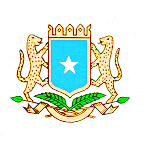 Federal Government of SomaliaMinistry of FinanceInvitation for Bids (IFB) – International Competitive Bidding (ICB)RE-BIDDING1.	This Invitation for Bids (IFB) follows the General Procurement Notice (GPN) for this project that appeared in UNDB online on June 01, 2016.2.	The Federal Government of Somalia has received a loan from the International Development Association toward the cost of The Somali Core Economic Institution and Opportunities Program, and it intends to apply part of the proceeds of this loan to payments under the agreement(s) resulting from this IFB: Somalia Information Technology Infrastructure (ITI) covering Telecommunication Networks, Modular Data Centers – IFB SO-MoF-2018-3-GO-RFB.3.	The Ministry of Finance of Somalia serves as the implementing agency for the project and now invites sealed bids from eligible Bidders for Design, supply, installation, commissioning and support of a primary and secondary telecommunication network, modular data centers and establishment of a wide area network.4.	Bidding will be conducted using the International Competitive Bidding (ICB) procedures specified in the World Bank’s Guidelines: Procurement of Goods, Works and Non-Consulting Services under IBRD Loans and IDA Credits & Grants” dated January 2011 (revised July 2014) and its “Guidelines: Selection and Employment of Consultants under IBRD Loans and IDA Credits & Grants” dated January 2011” (revised July 2014); and is open to all Bidders eligible as defined in these Guidelines, that meet the following minimum qualification criteria:Bidder’s Financial Capability The Bidder shall furnish documentary evidence that it meets the following financial requirement(s): the average Annual Turnover in the last three years (2015, 2016, 2017) to be not less than USD 1,000,000 (United States Dollars one million only); In the case of a Joint Venture, the financial figures for each partner shall be added together to determine the Bidder’s compliance with the minimum qualification criteria for financial and technical capability. However, for a Joint Venture to qualify, each of its partner must meet at least 25 percent of the minimum criteria for financial capability and the partner in charge at least 40 percent.Bidder’s Experience and Technical Capacity The Bidder must have implemented at a minimum, fiber optic and vsat telecommunication networks, modular data centers of a tier 3 level and established wide area networks in line with required ISO standards. The Bidder must have at least one site under each of the three (3) ITI areas that are operational, preferably in a fragile or transition context like Somalia.During the past five (5) Years, the Bidder must have completed at least two (2) successful implementation with a contract with at least USD 300,000.00 each involving the design, supply, installation, commissioning and support similar ITI of a comparable scale, preferably in a fragile or transition context like Somalia.Experience and technical capability, each Joint Venture member must by itself have completed at least 1 (one) successful contract involving the exercise of the skills for which it has been included in the Joint Venture, preferably concerning supply, implementation and support of national or private sector telecommunication network, modular data centers and establishment of a wide area network of similar functional/technical characteristics and of a comparable scale. Failure to comply with these requirements shall result in rejection of the Joint Venture’s bid. Subcontractors’ experience and resources shall not be taken into consideration.Bidder’s Legal Requirements	The Bidder shall be legally registered in its country of origin.Interested eligible Bidders may obtain further information from the Ministry of Finance of Somalia and check the bidding documents at the address given below during office hours from 8:00 to 16:00 hour local time. A pre-bid telephone conference meeting which potential bidders may attend will be held on March 15th, 2019 at 3:00pm Somalia local timeA complete set of bidding documents in English language may be purchased upon the submission of a written application to the address below and upon payment of a non-refundable fee of USD50.00 or equivalent in local currency. The method of payment will be cash or direct deposit to a specified client account number that will be provided upon request.  The document including any subsequent amendment or additional will be sent to the bidder by e-mail. Prior registration is required for submitting clarification questions on the bidding documents and receiving automatic notice of answers and addenda to the bidding documents. Bids must be delivered to the address below on or before Thursday April 11, 2019 at 3:00pm Somalia local time. Bids need to be secured by a “bid securing declaration” using the form including in the bidding document. Late bids will be rejected. Bids will be opened in the presence of Bidders’ representatives who choose to attend at the address below at 3::00pm Somalia local time on Thursday April 11, 2019.The attention of prospective Bidders is drawn to (i) the fact that they will be required to certify in their bids that all software is either covered by a valid license or was produced by the Bidder and (ii) that violations are considered fraud, which can result in ineligibility to be awarded World Bank-financed contracts.The address referred to above is shown below:Physical Address for submission/opening of bidsThe Score Project Procurement Specialist,SCORE Project Office,Ministry of Finance, Federal Government of SomaliaLocation: Shangani District, Mogadishu – Somalia Telephone: 	+25290619012032E-mail:          bidsmof@gmail.comOriginal Issuing date of the IFBFebruary 28 ,2019Name of CountryFederal Government of SomaliaName of ProjectThe Somali Core Economic Institution and Opportunities ProgramBrief Description of the Information SystemDesign, supply, installation, commissioning and support of information technology infrastructure (ITI) covering primary and secondary telecommunication networks, modular data centers and establishment of a local and wide area network.Loan / Credit NumberP152441IFB Title Somalia Information Technology Infrastructure (ITI) covering Telecommunication Networks, Modular Data CentersIFB NumberSO-MoF-2018-3-GO-RFB